FS1 Long term planning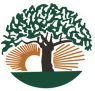 Autumn 1Autumn 28 weeksSpring 16 weeksSpring 25 weeksSummer 14 weeksSummer 27 weeksKey textsStuck (Authors week)Where’s Spot?Dear ZooMeg and MogBrown Bear Brown Bear What do you see? 3Little Red Riding Hood 3The NativityHere We Are (Authors week) 2Suddenly 3Hug 2We’re Going on a Bear hunt 3What We’ll Build (Authors week) 2Each Peach Pear Plum 3The Very Hungry Caterpillar 3Jasper’s Beanstalk 3The Colour Monster3Key vocabularyWardrobe Piano under in lookingCamel Lion Fierce Grumpy SendCauldron BroomstickBubbling Hot StirredDuck Bear Gold Purple LookingWolfGrandma Hairy Hungry PouncedStable Angel DonkeySuddenly wolf shopping dashed stoppedHug love Family upset relieved Gloomy cave over under wavyCocoon caterpillar pickle nibbled pushedPlanting seeds waited lawn mower tallerPeach plum hunting den spyFloating reach sky life beltHappiness, sadness, anger, fear, calmProgression of sounds – phonemes onlyLittle Wandlen/as a t p i nm d g o c k eu r h b f lv w y z qu chck x sh th ng nkPhonemic awareness focus- Little Wandlen/aTeach children to hear the same initial sound for words and names of objectsTeach children to identify initial sounds of words and names of objects. Teach children to distinguish different soundsTeach children to identify initial sounds of words and names of objects. Teach children to articulate sounds correctly – including playing with voice sounds.Teach children to identify initial sounds of words and objectsTeach children to identify the final sounds of words and objectsNursery Rhyme focusZoom zoom we’re going to the moonTwinkl TwinklBa ba black sheep Incy Wincy SpiderHeads shoulder knees and toesRound and round the gardenThis little piggy 5 little men in a flying saucer5 little monkeys jumping on the bedMiss Polly had a dolly If you’re happy and you know it5 little monkeys swinging from a treeThe bear went over the mountainThere’s a tiny caterpillar on my leaf wiggle wiggleWind the bobbin up The Wheels on the busHumpty Dumpty Old McDonald had a farmSign language rainbow songHickory Dickory Dock5 Current BunsMaths skillsReciting numbersNumber recognition1 to 1 counting2D shapesMatching numeral and objectsShape pictures/ sculptureTime languageNumber representationSymbols and mark makingSubitisingPositional/ spatial language of sizeNumber conservation (Cardinality and counting)Repeating patternsSequencing languageNumber comparison more/lessCapacityNumber problemsWriting numeralsLanguage related to moneyBaking experiencesAnimal shape biscuitsSmoothies- BHM Mo FarahChildren preparing afternoon teaDiwali sweetsChristmas bakingEaster baking- cornflake cakesPreparing fruit salads/salad faceFairy cakesFruit kebabs caterpillarsStar biscuitsMilkshakesArt skillsFine motor Painting / mark makingPainting / mark makingTools: paintbrush (cleaning brushes, mixing colours, using purposefully) Sellotape, masking tape, glueCollageTools: PVA glue, ripping paperDrawing/sketchingTools: Sharpening pencils, pencil grip and pressure Hole puncher, treasury tagTL- Grip toolsSculptureJunk modellingTools: Scissors, paper clips SculptureClay and tools Tools: Split pins RE linksCircle time sharing personal interests (what is special to them)Diwali theme dayChristmas craftsNativityF4 What times are special and why?F3 What places are special and why?Easter dayF1 Which stories are special and why?Eid theme dayF6 What is special about our world?F2 Which people are special and why?F5 Where do we belong?Home linksSharing zoo photos on ClassDojoGrandparents’ afternoonNativity Parents eveningSharing photographs of familyCress kits sent home Parents evening Hungry caterpillar parents buffet Plant beanstalks in school and send home- photos sharedParents evening ExperiencesHalloween discoNativity performanceLibrary trip with parentsDizzy the Wizard Elf visitTheatre visitBook start – reading sessionWorld book day- Breakfast and booksDucklings in schoolLifecycle of a caterpillar – butterfliesFarm visit in schoolSports day